Муниципальное дошкольное образовательное учреждениеДетский сад № 50 «Радуга»Конспект НОД в области «Познавательное развитие» по теме: «День Победы» (в средней группе)Автор: воспитательпервой категорииКрупина И.В.Ярославль. 2020г.Наглядный материал к конспекту «9 мая - День Победы» в средней группе  образовательная область «Познавательное развитие» (Крупина И.В)Приложение: №1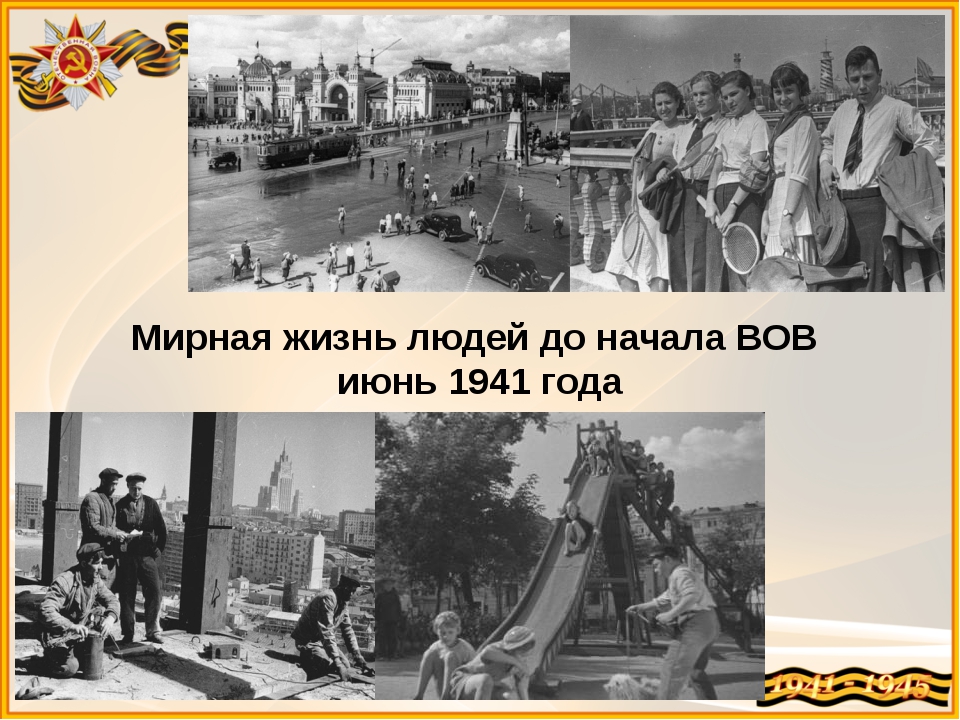 Приложение №2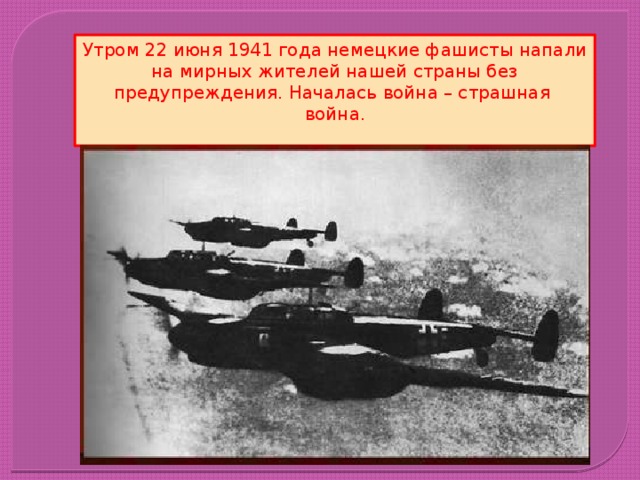 Приложение №3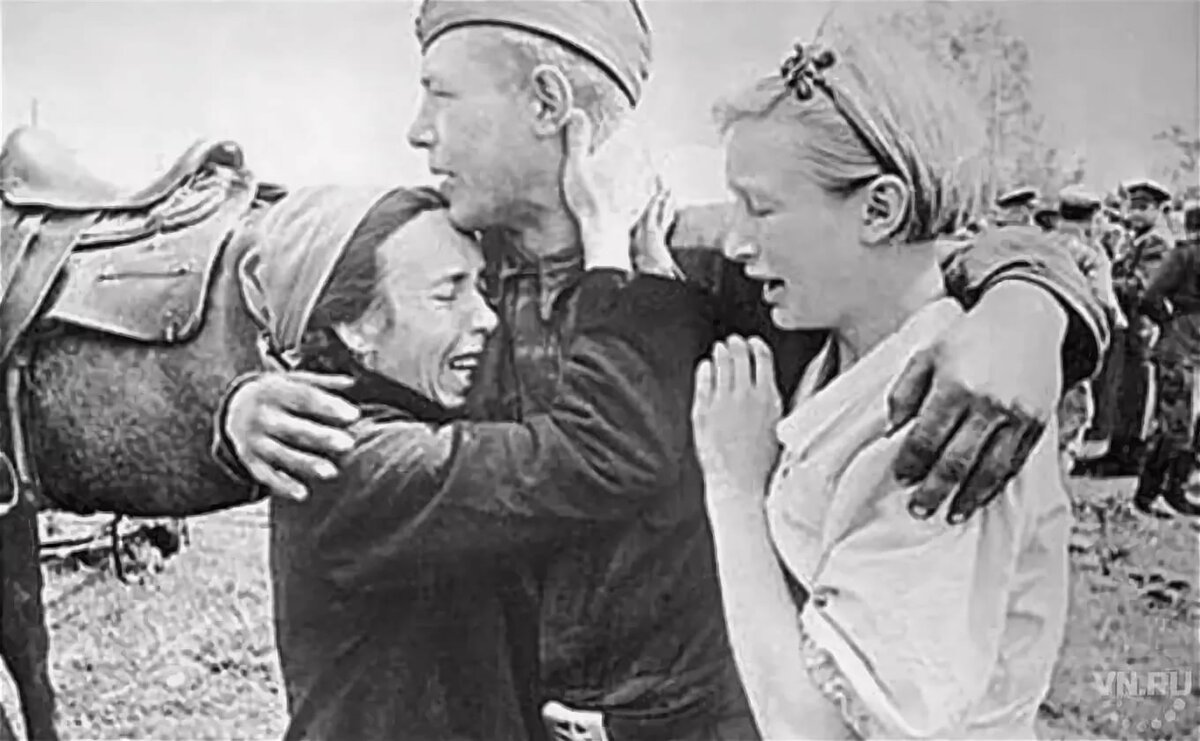 